На основании Федерального закона от 06 октября 2003 года № 131-ФЗ «Об общих принципах организации местного самоуправления в Российской Федерации», Федерального закона от 12 января 1996 года № 8-ФЗ «О погребении и похоронном деле», согласно  ст.4.2 Федерального закона от 06.04.2015 года № 68-ФЗ «О приостановлении действия положения отдельных законодательных актов Российской Федерации в части порядка индексации окладов денежного содержания государственных гражданских служащих, военнослужащих и приравненных к ним лиц, должностных окладов судей, выплат, пособий и компенсаций», Устава Ножовского сельского поселения,ПОСТАНОВЛЯЮ:1.Утвердить стоимость услуг, предоставляемых согласно гарантированному перечню услуг по погребению на территории Ножовского сельского поселения на 2017 год согласно приложению к настоящему постановлению.2.Настоящее постановление вступает в силу со дня его обнародования в соответствии с порядком, установленным Уставом Ножовского сельского поселения и распространяется на правоотношения, возникшие с 01.02.2017 г.Глава   Ножовского сельского поселения                             Г.В.Пахольченко                                           Приложениек постановлению администрацииНожовского сельского поселенияот 31.01.2017 г. № 27СТОИМОСТЬ УСЛУГ, ПРЕДОСТАВЛЯЕМЫХ СОГЛАСНО ГАРАНТИРОВАННОМУ ПЕРЕЧНЮ УСЛУГ ПО ПОГРЕБЕНИЮ НА ТЕРРИТОРИИ НОЖОВСКОГО СЕЛЬСКОГО ПОСЕЛЕНИЯ НА 2017 ГОД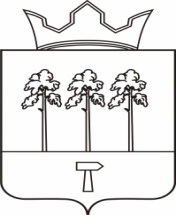 НОЖОВСКОЕ СЕЛЬСКОЕ ПОСЕЛЕНИЕНОЖОВСКОЕ СЕЛЬСКОЕ ПОСЕЛЕНИЕНОЖОВСКОЕ СЕЛЬСКОЕ ПОСЕЛЕНИЕНОЖОВСКОЕ СЕЛЬСКОЕ ПОСЕЛЕНИЕНОЖОВСКОЕ СЕЛЬСКОЕ ПОСЕЛЕНИЕНОЖОВСКОЕ СЕЛЬСКОЕ ПОСЕЛЕНИЕАДМИНИСТРАЦИЯ ПОСЕЛЕНИЯАДМИНИСТРАЦИЯ ПОСЕЛЕНИЯАДМИНИСТРАЦИЯ ПОСЕЛЕНИЯАДМИНИСТРАЦИЯ ПОСЕЛЕНИЯАДМИНИСТРАЦИЯ ПОСЕЛЕНИЯАДМИНИСТРАЦИЯ ПОСЕЛЕНИЯПОСТАНОВЛЕНИЕПОСТАНОВЛЕНИЕПОСТАНОВЛЕНИЕПОСТАНОВЛЕНИЕПОСТАНОВЛЕНИЕПОСТАНОВЛЕНИЕ31.01.2017№ 27Об утверждении стоимости услуг, предоставляемых согласно гарантированному перечню услуг по погребению на территории Ножовского сельского поселения на 2017 годОб утверждении стоимости услуг, предоставляемых согласно гарантированному перечню услуг по погребению на территории Ножовского сельского поселения на 2017 годОб утверждении стоимости услуг, предоставляемых согласно гарантированному перечню услуг по погребению на территории Ножовского сельского поселения на 2017 год№ п/пНаименование услугСтоимость услуги с учетом уральского коэффициента, руб.1231Оформление документов, необходимых для погребения умершихБесплатно2Предоставление и доставка гроба и других предметов, необходимых для погребения:- гроб деревянный без обивки;- крест деревянный;- табличка на крест и другие необходимые предметы.2327,03Копка могилы1500,04Облачение тела и перевозка тела умершего к месту погребения1000,05Погребение1569,596Итого6396,59